ENGLANTIKahoot kielirikasteisuuden tukena - pieni harjoitus väreistä(Ryhmä: Katja Tiitto, Marjaana Isopahkala, Annika Mäkelä, Auli Tuominen, Arja Keckman-Hedetniemi, Tarja Olkkonen)https://create.kahoot.it/#public/kahoots?filter=1&tags=Colours%20tarja.olkkonen Testasimme, ja teimme yhdessä Kahootin, jonka aiheena ovat värit. Kahoot-sovellus sopii hyvin mm. pieniin kielirikasteisuuden harjoituksiin ja kertaukseen, mutta se edellyttää omien laitteiden käyttöä tai koululta riittävää määrää sopivia laitteita. Tabletit ja kännykät sopivat Kahootin käyttöön hyvin, mutta jo kirjautuminen voi olla pienemmille oppilaille haasteellista - tarvitsee riittävästi aikaa ja / tai aikuisen tukea.Linkki harjoitteeseen: https://create.kahoot.it/#public/kahoots?filter=1&tags=Colours%20tarja.olkkonen2.”English on the Move” 0-4 lkViisi rastia, aiheina Colours, Animals, Phrases, Sing and Play, Captain Says(Jaana Hedetniemi, Mika Skantz ja Jaana Ojaniemi.)Heippa,Tässä tulee Väliojan koulun opettajien tehtävä. Mukana tekemässä Mika ja Jaanat.Peli löytyy osoitteesta www.seppo.ioKirjaudu sisään ----Kirjaudu pelaajana----pelaajatunnus: Innostukielistä309Kartalta löytyy viisi rastia, jossa jokaisessa oma tehtävänsä.3. Englanti Kahoot: Colours(Hyvönen Jaana, Kaltiainen Katri, Kumpulainen Mari-Liisa, Mäntylä Riitta)https://play.kahoot.it/#/k/b7ae6709-c13a-4dcf-83ec-27bd351052ffEtätehtävä 2. Innostu TVT:stä!Kahoot! oli meille kaikille ennestään aika outo ohjelma, joten päätimme tutustua siihen tarkemmin. Laadimme tietovisan väreistä. Se on suunnattu lähinnä alkuopetukseen.https://play.kahoot.it/#/k/b7ae6709-c13a-4dcf-83ec-27bd351052ff4. Englanti Storybirds -tarinat (Auli Tuominen )Hei! Esikoulun opettajana etsiskelin ohjelmaa, jossa olisi kuvia ja lapset voisivat kirjoittaa helppoja sanoja kuviin. Löysin Storybird ohjelman ja tutustuin siihen.(  https://storybird.com/books ) Kokeiltuani tarinan tekoa huomasin, että ohjelmasta löytyy hauskoja kuvia ja niihin on helppo kirjoittaa tekstiä. Tarinat voi julkaista julkisesti tai vain pienelle piirille. Aion kokeilla tätä luokkani kanssa. Vielä paremmin tämä toimii sitten, kun lapset oppivat oikeasti kirjoittamaan ja keksimään tarinoita.. mutta näin voi jo aloitella! 
5. Englanti: Suunnistus QR-koodien avulla(Päivi Lassila/Tiitto)Suunnista englannin avulla –harjoitus QR-koodeillaSinulla pitää olla QR-koodilukija puhelimessa tai tabletilla.Lataa QR-koodit rasteilla ja etene englanninkielisen ohjeen mukaan.Jokaisella rastilla pitää kirjoittaa ryhmäläisten nimet tehtävään. Rasteilla neuvotaan menemään seuraavalle rastille (numero).Start: Tarvitset kartan. Ohje kertoo paikan.Rasti 1. Mitä tarkoittaa orienteering? Vaihtoehdot. Rasti 2. Kirjoittakaa englanniksi sanoja. Mitä näet ympärilläsi?Rasti 3. Opastaa menemään saliin.Start	                   point 1. 	             point 2.	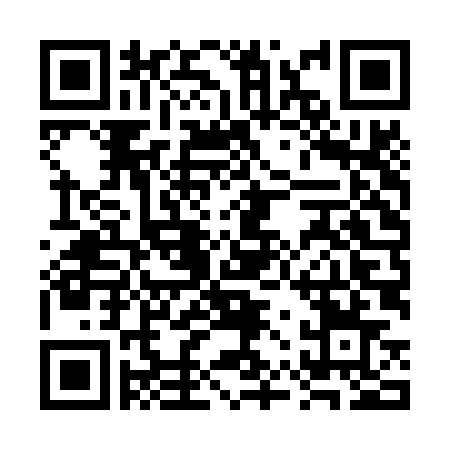 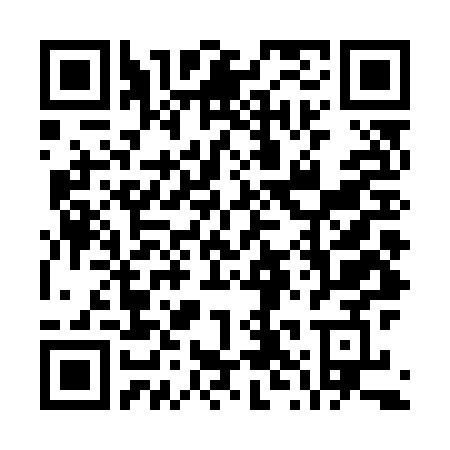 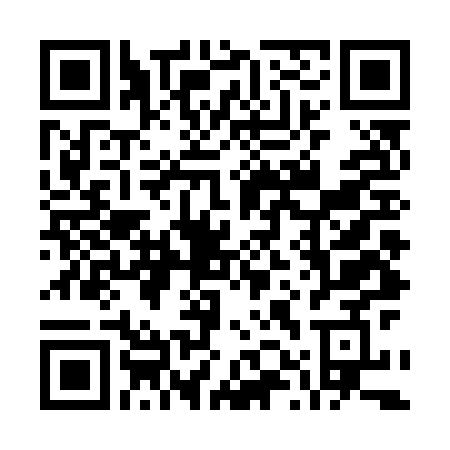 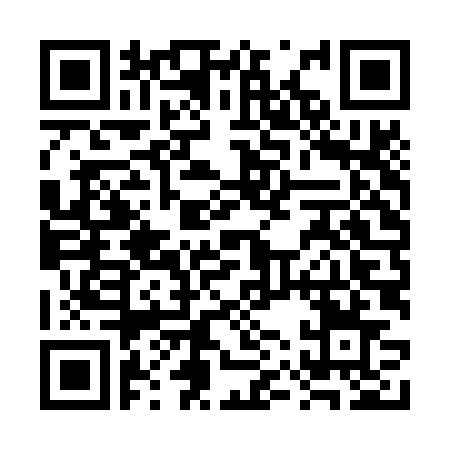 6. Englanti: Kahoot (perussanoja ja fraaseja)(Ulla Savola, Sanna-Maria Arovainio ja Hanna Kippola)Hei, olemme tehneet Kahootin ja olemme jo ennen pääsiäistä sitä luokissa kokeilleet. Kahoot löytyy hakusanalla englannin sanoja 1 ja sen on tehnyt Ulla Savola, Sanna-Maria Arovainio ja Hanna Kippola.Myös tästä linkistä pääset Kahoot- kysymyksiin ja sitä pelaamaan:https://create.kahoot.it/#quiz/6e4e6db6-b397-42d3-92c2-e7c422ebe5f9 RUOTSI1.Ruotsi: Kahootaiheina tien kysyminen, opastaminen ja siihen liittyvät ilmaisut (6 lk)https://play.kahoot.it/#/k/5469e673-1adb-49f9-8d51-2ae2d80ab9cdETÄTEHTÄVÄ 2: Innostu TVT:stä!              Anne Salomaa ja Kaija KiviojaKaija Kiviojan kanssa tutustuimme yhdessä KAHOOT-kisan tekemiseen. Laadimme käyttämäämme ruotsin  Hallonbåt -kirjaan kymmenen kohdan kisailun kuudennen luokan oppilaille. Aiheena tien kysyminen, opastaminen ja siihen liittyviä ilmauksia.Olemme juuri opiskelemassa oppilaiden kanssa kyseisiä asioita, joten oli luontevaa tehdä tuosta aiheesta. Pääsemme kokeilemaan heti käytännössä.  Tämä sopii tietenkin vain oppilaille, jotka ovat jo näitä asioita harjoitelleet, kuten esim. 6-luokkalaiset.Kielirikasteisuutta ajatellen, viitosluokkalaisille voisi tehdä Ruotsi-aiheisen KAHOOT-kisailun kysellen pääkaupunkia, tunnettuja ruotsalaisia, jo tuttuja fraaseja ym. Myöhemmin numeroista, väreistä ja muista omaksutuista aiheista.KAHOOT vaikuttaa piristävältä "välipalalta" silloin tällöin. 